                                      Внутригородское муниципальное образование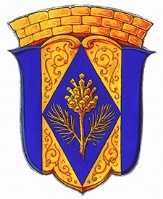 	Санкт-Петербурга поселок Комарово		МУНИЦИПАЛЬНЫЙ СОВЕТ ПЯТОГО СОЗЫВА	  РЕШЕНИЕ  24  апреля  2019 года				 № 4-3Об утверждении Порядка рассмотрения обращений граждан во внутригородское муниципальное образование Санкт-Петербурга поселок КомаровоВ соответствии с Конституцией Российской Федерации, Федеральным законом от 06.10.2003 N 131-ФЗ "Об общих принципах организации местного самоуправления в Российской Федерации", Федеральным законом от 02.05.2006 N 59-ФЗ "О порядке рассмотрения обращений граждан Российской Федерации", Уставом внутригородского муниципального образования Санкт-Петербурга поселок Комарово, муниципальный совет РЕШИЛ:Отменить Решение муниципального совета от 29 мая 2006 года №20.Принять Порядок рассмотрения обращений граждан во внутригородское муниципальное образование Санкт-Петербурга поселок Комарово (Приложение №1).Решение вступает в силу с момента официального опубликования в газете «Вести Келломяки-Комарово».Контроль за исполнением  оставляю за собой. Глава  муниципального образования 		                     А.С. ЖуравскаяПриложение №1к Решение муниципального совета посёлок Комаровоот 24.04.2019 № 4-3Порядок рассмотрения обращений граждан во внутригородское муниципальное образование Санкт-Петербурга поселок КомаровоОбщие положенияНастоящий Порядок рассмотрения обращений граждан во внутригородское муниципальное образование Санкт-Петербурга поселок Комарово  (далее - Порядок) разработан в соответствии с Федеральным законом от 02.05.2006 N 59-ФЗ "О порядке рассмотрения обращений граждан Российской Федерации".Порядком  регулируются правоотношения, связанные с реализацией гражданином Российской Федерации закрепленного за ним Конституцией Российской Федерации права обращения в органы местного самоуправления, устанавливается порядок рассмотрения обращений граждан во внутригородское муниципальное образование Санкт-Петербурга поселок Комарово  (далее – ВМО поселок Комарово).
Организация работы с обращениями граждан  во внутригородское муниципальное образование Санкт-Петербурга поселок Комарово  ведется в соответствии с Конституцией Российской Федерации, Федеральным законом от 06.10.2003 N 131-ФЗ "Об общих принципах организации местного самоуправления в Российской Федерации", Федеральным законом от 02.05.2006 N 59-ФЗ "О порядке рассмотрения обращений граждан Российской Федерации", Уставом внутригородского муниципального образования Санкт-Петербурга поселок Комарово  и настоящим Порядком.Установленный настоящий Порядок рассмотрения обращений граждан распространяется на все обращения граждан, за исключением обращений, которые подлежат рассмотрению в ином порядке, установленном федеральными конституционными законами и иными федеральными законами, а также писем, исполненных на официальных бланках учреждений, организаций, предприятий, подписанных их руководителями, уполномоченными на то лицами, которые рассматриваются в порядке, установленном для общей корреспонденции.Установленный настоящим Порядок рассмотрения обращений граждан распространяется на правоотношения, связанные с рассмотрением обращений иностранных граждан и лиц без гражданства, за исключением случаев, установленных международным договором Российской Федерации или федеральным законом.
Порядок ведения делопроизводства по обращениям граждан, организации личного приема граждан, иные вопросы, не урегулированные настоящим Порядком, устанавливаются Регламентом, Инструкцией по делопроизводству, постановлениями, распоряжениями главы Администрации ВМО поселок Комарово.2. Право граждан на обращениеДействие настоящего Порядка распространяется на все обращения граждан, за исключением:
- обращений, рассматриваемых в порядке конституционного, уголовного, гражданского судопроизводства, производства по делам об административных правонарушениях;
- обращений, связанных с изобретениями, открытиями, рационализаторскими предложениями, порядок рассмотрения которых регламентируется федеральным законодательством;
- обращений, вытекающих из отношений, складывающихся внутри коллективов коммерческих и некоммерческих организаций, общественных объединений, регулируемых нормами федерального законодательства, их уставами и положениями;
- обращений информационного характера в архивы, библиотеки, органы статистики и другие организации. Граждане имеют право обращаться лично, в устной форме, а также направлять индивидуальные и коллективные письменные обращения в ВМО поселок Комарово либо должностным лицам.Граждане реализуют право на обращение свободно и добровольно, не нарушая права и свободы других лиц.Форма обращения выбирается гражданами самостоятельно.3. Основные термины, используемые в настоящем Порядке
              В настоящем Порядке используются следующие основные термины:
обращение гражданина (далее - обращение), направленное в ВМО поселок Комарово, письменное либо устное предложение, заявление или жалоба:
предложение - рекомендация гражданина по совершенствованию нормативных правовых актов деятельности ВМО поселок Комарово, развитию общественных отношений, улучшению социально-экономической и иных сфер деятельности;
заявление - просьба гражданина о содействии в реализации его конституционных прав и свобод или конституционных прав и свобод других лиц, либо сообщение о нарушении законов и иных нормативных правовых актов, недостатках в работе ВМО поселок Комарово или критика ее деятельности;жалоба - просьба гражданина о восстановлении или защите его нарушенных прав, свобод или законных интересов либо прав, свобод или законных интересов других лиц.
        Обращение может быть коллективным, если оно подписано двумя и более авторами, либо поступившее от имени коллектива юридического лица. Коллективными считаются также обращения, подписанные членами одной семьи.
4. Права и гарантии безопасности гражданина в связи с рассмотрением его обращенияПри рассмотрении обращения в ВМО поселок Комарово гражданин имеет право:
Представлять дополнительные документы и материалы либо обращаться с просьбой об их истребовании.Знакомиться с документами и материалами, касающимися рассмотрения обращения, если это не затрагивает права, свободы и законные интересы других лиц и если в указанных документах и материалах не содержатся сведения, составляющие государственную или иную охраняемую федеральным законом тайну.
            Получать письменный ответ по существу поставленных в обращении вопросов, уведомление о переадресации письменного обращения в государственные органы, орган местного самоуправления или должностному лицу, в компетенцию которых входит решение поставленных в обращении вопросов.Обращаться с жалобой на принятое по обращению решение или действие (бездействие), а также с заявлением о прекращении рассмотрения обращения.Гражданину в связи с рассмотрением его обращения в ВМО поселок Комарово гарантируется неразглашение сведений, содержащихся в обращении, а также сведений, касающихся частной жизни гражданина, без его согласия. Не является разглашением сведений, содержащихся в обращении, направление письменного обращения в органы местного самоуправления, в компетенцию которых входит решение поставленных в обращении вопросов.5. Требования к письменному обращениюВ письменном обращении гражданин в обязательном порядке указывает наименование ВМО поселок Комарово, либо фамилию, имя, отчество соответствующего должностного лица или его должность в Администрации, а также свои фамилию, имя, отчество, почтовый адрес, по которому должен быть направлен ответ, уведомление о переадресации обращения, излагает суть предложения, заявления или жалобы, ставит личную подпись и дату.В случае необходимости в подтверждение своих доводов гражданин к письменному обращению прилагает документы и материалы либо их копии. Вложенные в конверты ордена, медали, удостоверения к ним, паспорта, трудовые книжки и оригиналы иных документов, приложенные к обращениям, возвращаются заявителям по их просьбе.Обращение, поступившее в ВМО поселок Комарово по информационным системам общего пользования, подлежит рассмотрению в порядке, установленном настоящим Порядком.6. Направление и регистрация письменных обращенийГражданин направляет свое письменное обращение непосредственно на имя главы ВМО поселок Комарово, местной администрации или его заместителей, в компетенцию которых входит решение поставленных в обращении вопросов.Письменное обращение подлежит обязательной регистрации в течение трех дней с момента поступления.Все поступающие в ВМО поселок Комарово письменные обращения граждан принимаются, учитываются, регистрируются. Регистрационный индекс обращения граждан указывается в регистрационном штампе, который ставится в нижнем правом углу первого листа.Письма граждан с пометкой "лично" после прочтения адресатом, в случае, если в них ставятся вопросы, требующие официальных ответов, передаются на регистрацию в установленном порядке.Письма, переданные должностным лицам ВМО поселок Комарово при встречах с населением, регистрируются и направляются на резолюцию главе ВМО поселок Комарово.Письменное обращение, содержащее вопросы, решение которых не входит в компетенцию ВМО поселок Комарово, подлежит пересылке в течение семи дней со дня регистрации в соответствующий орган или соответствующему должностному лицу, в компетенцию которого входит решение поставленных в обращении вопросов, с уведомлением гражданина о переадресации его обращения.Запрещается направлять жалобы граждан на рассмотрение тем должностным лицам Администрации, решение или действие (бездействие) которых обжалуется.
В случае если в соответствии с запретом, предусмотренным частью 6 статьи 8 Федерального закона от 02.05.2006 N 59-ФЗ "О порядке рассмотрения обращений граждан Российской Федерации", невозможно направить жалобу на рассмотрение должностным лицам ВМО поселок Комарово, в компетенцию которых входит решение поставленных в обращении вопросов, жалоба возвращается гражданину с разъяснением его права обжаловать соответствующее решение или действие (бездействие) в установленном порядке в суд.7. Рассмотрение обращений граждан, подготовка ответовОбращение, поступившее в ВМО поселок Комарово, подлежит обязательному рассмотрению.Учет, регистрация, ход рассмотрения обращения граждан осуществляются ВМО поселок Комарово с использованием программных средств и электронной техники.
Поручения (резолюции) пишутся в произвольной форме, с четкими и конкретными указаниями по существу вопросов, поставленных в обращениях граждан.
Если поручение по заявлению дано нескольким должностным лицам, а ответственный исполнитель не выделен, то работу по рассмотрению обращения координирует исполнитель, указанный первым в резолюции руководства ВМО поселок Комарово.Должностное лицо ВМО поселок Комарово:- обеспечивает объективное, всестороннее и своевременное рассмотрение обращения, в случае необходимости - с участием гражданина, направившего обращение;
- запрашивает необходимые для рассмотрения обращения документы и материалы в других органах и у других предприятий и организаций, за исключением судов, органов дознания и органов предварительного следствия;- принимает меры, направленные на восстановление или защиту нарушенных прав, свобод и законных интересов гражданина;- дает письменные ответы по существу поставленных в обращении вопросов;
- уведомляет гражданина о направлении его обращения на рассмотрение в другой орган или другие предприятия и организации в соответствии с их компетенцией.Учреждения, предприятия и организации по направленному в установленном порядке запросу должностного лица ВМО поселок Комарово, рассматривающего обращение, обязаны в течение 15 дней предоставлять документы и материалы, необходимые для рассмотрения обращения, за исключением документов и материалов, в которых содержатся сведения, составляющие государственную или охраняемую федеральным законом тайну, и для которых установлен особый порядок предоставления.
             Ответы должны содержать конкретную и четкую информацию по всем вопросам, поставленным в обращении граждан. Если заявителю дан ответ в устной форме, то в материалах, приложенных к обращению, должно быть это указано. Если дается промежуточный ответ, то указывается срок окончательного решения поставленного вопроса.
             Ответ на обращение, поступившее в ВМО поселок Комарово по информационным системам общего пользования, направляется по почтовому или электронному  адресу, указанному в обращении.8. Порядок рассмотрения отдельных обращенийВ случае, если в письменном обращении не указаны фамилия гражданина, направившего обращение, или почтовый адрес, по которому должен быть направлен ответ, ответ на обращение не дается. Если в указанном обращении содержатся сведения о подготавливаемом, совершаемом или совершенном противоправном деянии, а также о лице, его подготавливающем, совершающем или совершившем, обращение подлежит направлению в государственный орган в соответствии с его компетенцией.Обращение, в котором обжалуется судебное решение, в течение семи дней со дня регистрации возвращается гражданину, направившему обращение, с разъяснением порядка обжалования данного судебного решения. 	Глава ВМО поселок Комарово при получении письменного обращения, в котором содержатся нецензурные либо оскорбительные выражения, угрозы жизни, здоровью и имуществу должностного лица, а также членов его семьи, вправе оставить обращение без ответа по существу поставленных в нем вопросов и сообщить гражданину, направившему обращение, о недопустимости злоупотребления правом.В случае, если текст письменного обращения не поддается прочтению, ответ на обращение не дается и оно не подлежит направлению на рассмотрение в государственный орган, орган местного самоуправления или должностному лицу в соответствии с их компетенцией, о чем в течение семи дней со дня регистрации обращения сообщается гражданину, направившему обращение, если его фамилия и почтовый адрес поддаются прочтению.В случае, если в письменном обращении гражданина содержится вопрос, на который ему неоднократно давались письменные ответы по существу в связи с ранее направляемыми обращениями, и при этом в обращении не приводятся новые доводы или обстоятельства, глава ВМО поселок Комарово либо уполномоченное на то лицо вправе принять решение о безосновательности очередного обращения и прекращении переписки с гражданином по данному вопросу при условии, что указанное обращение и ранее направляемые обращения направлялись в один и тот же государственный орган, орган местного самоуправления или одному и тому же должностному лицу. О данном решении уведомляется гражданин, направивший обращение.В случае поступления ВМО поселок Комарово письменного обращения, содержащего вопрос, ответ на который размещен в соответствии с частью 4 статьи 10 Федерального закона №59-ФЗ  на официальном сайте данных государственного органа или органа местного самоуправления в информационно-телекоммуникационной сети "Интернет", гражданину, направившему обращение, в течение семи дней со дня регистрации обращения сообщается электронный адрес официального сайта в информационно-телекоммуникационной сети "Интернет", на котором размещен ответ на вопрос, поставленный в обращении, при этом обращение, содержащее обжалование судебного решения, не возвращается.В случае, если ответ по существу поставленного в обращении вопроса не может быть дан без разглашения сведений, составляющих государственную или иную охраняемую федеральным законом тайну, гражданину, направившему обращение, сообщается о невозможности дать ответ по существу поставленного в нем вопроса в связи с недопустимостью разглашения указанных сведений.В случае, если причины, по которым ответ по существу поставленных в обращении вопросов не мог быть дан, в последующем были устранены, гражданин вправе вновь направить сообщение. 9. Сроки рассмотрения обращений и уведомление заявителейПисьменное обращение, поступившее в ВМО поселок Комарово  рассматривается в течение 30 дней со дня регистрации письменного обращенияВ исключительных случаях, а также в случае направления запроса, предусмотренного частью 2 статьи 10 Федерального закона №59-ФЗ  глава ВМО поселок Комарово  либо уполномоченное на то лицо вправе продлить срок рассмотрения обращения не более чем на 30 дней, уведомив о продлении срока его рассмотрения гражданина, направившего обращение.10. Организация работы по личному приему гражданГрафик и порядок личного приема граждан в ВМО поселок Комарово устанавливается главой ВМО поселок КомаровоЗапись на прием к главе ВМО поселок Комарово, главе местной  администрации заместителю главы администрации осуществляется специалистом ВМО поселок Комарово, который информирует гражданина о месте, днях и часах приема.Во время записи на прием специалист ВМО поселок Комарово заполняет карточку личного приема граждан.При личном приеме гражданин предъявляет документ, удостоверяющий его личность.
             На каждое обращение оформляется установленного образца карточка личного приема гражданина, в которую заносится содержание обращения гражданина на личном приеме, а также резолюция ведущего прием, с поручением должностному лицу. При необходимости гражданам предлагается изложить суть вопроса в письменном виде. Письменное обращение в этом случае регистрируется и рассматривается в установленном порядке, а в карточке делается отметка "оставлено заявление" и дата регистрации.
              В ходе личного приема гражданину может быть отказано в дальнейшем рассмотрении обращения, если ему ранее был дан ответ по существу поставленных в обращении вопросов. Отдельные категории граждан в случаях, предусмотренных законодательством Российской Федерации, пользуются правом на личный прием в первоочередном порядке.
11. Контроль за соблюдением порядка рассмотрения обращенийГлава ВМО поселок Комарово принимает меры по своевременному выявлению и устранению причин нарушения прав, свобод и законных интересов граждан.Лица, виновные в нарушении порядка рассмотрения обращений граждан, изложенного в настоящем Порядке, несут ответственность, предусмотренную законодательством Российской Федерации.